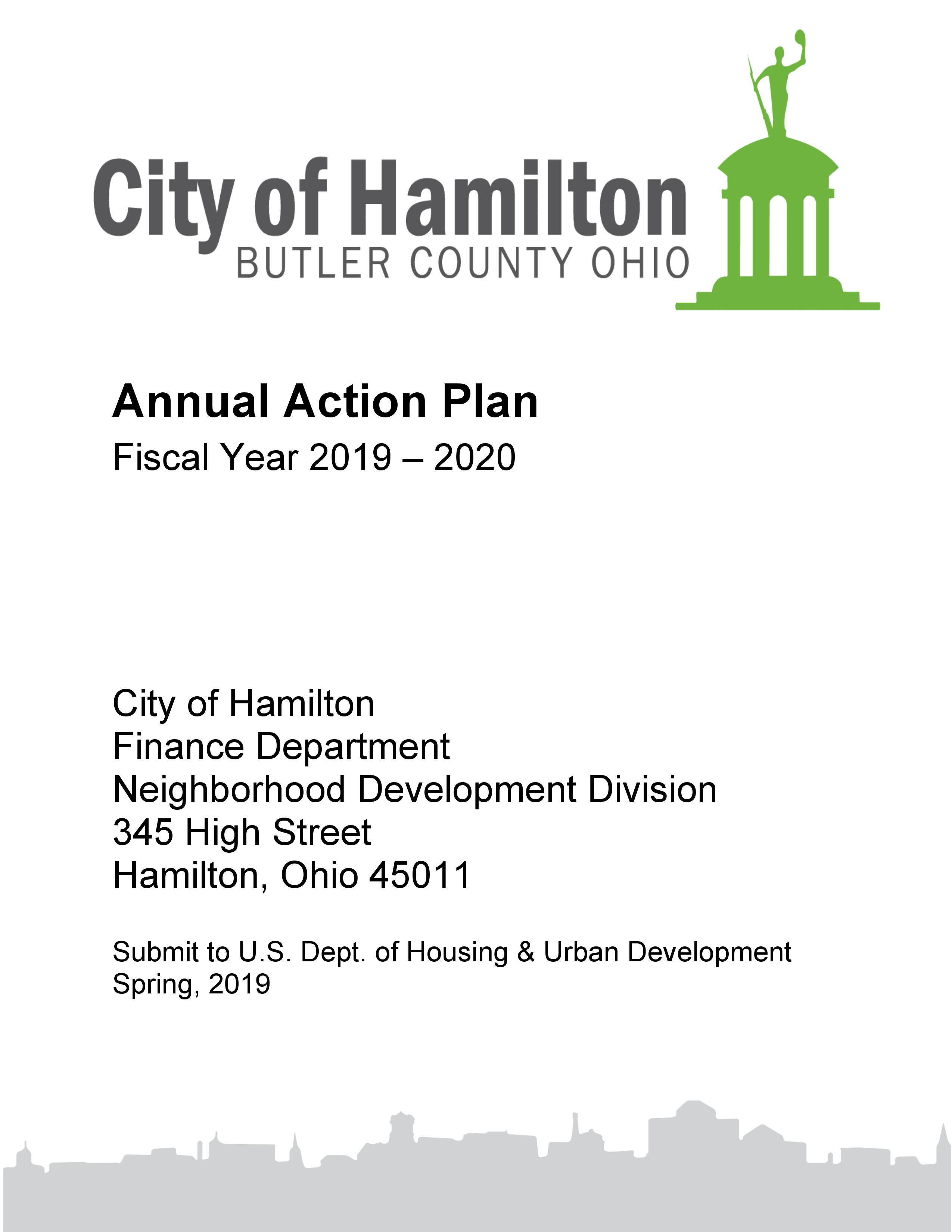 Amended in the Summer of 2020 to add CDBG-CV CARES Act funds in the FY 2019-2020 Annual Action Plan.Executive Summary AP-05 Executive Summary - 24 CFR 91.200(c), 91.220(b)1.	IntroductionAmendmentThe City of Hamilton is submitting an amendment to the PY 19-20 City of Hamilton CARES Act Amendment funds due to the addition of CDBG-CV funds in the amount of $855,817 granted by HUD during the Spring of 2020. The City does not anticipate receiving HOME funds, and anticpates using the CARES Act funds to prepare, prevent, and respond to events caused by COVID-19.Public HealthThe City of Hamilton's Health Department has requested approximately $478.000 to purchase protective equipment, testing supplies, possibly antibody tests, to secure accommodations for first responders and persons experiencing homelessness or other vulnerable populations for isolation and quarantine, as well as to address other healthcare needs as deemed allowable. Public FacilitiesThe City anticipates utilizing approximately $200,000 CARES Act funds to develop a screening desk on the 1st floor ofthe building. It is anticipated that the area will be utilizing to safely address the utlitlty, permit, taxation, and other public requests in an are that is safe to both City staff and local residents.Public ServicesTwo local nonprofits have proposed the use of funds to provide remote education and supply distribution to a extrmely low/low-income area of the City and also to provide short-term utility and rental assistance to residents affected by COVID.  FY 2019-2020The City of Hamilton submitted the Annual Action Plan for Fiscal Year 2019-2020 in accordance with the 24CFR 91.222. The Annual Action Plan identifies the activities to be funded with Community Development Block Grant (CDBG) resources received during the program year. The City of Hamilton anticipates that approximately $1,433,787 was received in CDBG funds and approximately $375,150 in HOME finds. The City will continue to concentrate its Community Development efforts in four (4) principles areas: Housing, Economic Development, Public Services, and Public Facility Improvements. The Annual Action Plan covers both CDBG and HOME program funded projects for the 2019-2020 Program Year for the period of May 1, 2019 through April 30, 2020.2.	Summarize the objectives and outcomes identified in the Plan  This could be a restatement of items or a table listed elsewhere in the plan or a reference to another location. It may also contain any essential items from the housing and homeless needs assessment, the housing market analysis or the strategic plan.AmendmentThe proposed amendment and addition of CARES Act funds will aid the City in preparing, preventing, and responding to COVID-19. FY 2019-2020 AAPThe City of Hamilton has identified the below listed outcomes through the Annual Action Plan Update process: Encourage a healthy, safe, viable, affordable housing stock;Partner with a Continuum of Care that easily transitions the homeless population to permanent housing;Aid in creating stable, growing, permanent employment opportunities for all city residents;Encourage public Services that provide assistance to city residents to become more self-sufficient; andPublic Facility and Infrastructure Improvements that address and meet the needs of city residents.The goals, objectives, and related outcomes are listed in the 2017-2021 Strategic Plan. Each were chosen based upon comments and information received during the Public Meeting process, prior years' performance evaluations and needs analysis, current housing market analysis, leverage of funds, City Manager and staff input, and the City's Vision 2020 Comprehensive Plan Update. 3.	Evaluation of past performance This is an evaluation of past performance that helped lead the grantee to choose its goals or projects.AmendmentIn regards to the amended CDBG-CV funds the City has never received funds under this allocation (CDBG-CV) in the past. FY 2019-2020 AAPThe City feels strongly that an appropriate and efficient delivery system is in place to carry out past, present, and future activities identified in the Annual Action Plan.The City has maintained the necessary and required Community Development Block Grant (CDBG) timeliness ratios; HOME rules on reserved, committed and expended funds have been met. The City continues to desk monitor on a monthly basis and site-visit on an annual basis all subrecipients. At times, it is necessary to conduct weekly desk monitoring of subrecipients. New subrecipients may receive two site-visit monitoring sessions during the program year. Subrecipients that have not performed for any reason are evaluated in writing. If non-performing subrecipients cannot or will not meet its agreement obligations, the City terminates its agreement. The City does not allow these subrecipients to apply for future funding until it demonstrates its ability to accomplish obligations. Very rarely has the city had subrecipients who have not complied.The vast majority of quantifiable evaluation numbers in Integrated Disbursement and Information System (IDIS) have been met. If numbers (goals) are not met, in all cases, justified reasons have been given and accepted by HUD. The City periodically reviews IDIS measures, program goals and overall performance. These reviews are done to ensure that goals, objectives and priorities are being met.Evaluation of past performance has led the City to the understanding that the development and maintenance of the City's affordable housing stock is imperative to community development and quality of life. The City aspires to continue minor home repair and housing rehabilitation/stabilization. The City will continue to work with partner agencies to develop affordable housing units for very-low/low income residents. Additionally, the City will continue to clear vacant, unsafe, and blighted residential nuisance properties that adversely impact the health, safety, and welfare of residents.Evaluation of past performance has also revealed that it is necessary to focus efforts in public service, make improvements to public facilities, and to expand economic development opportunities. The City focuses its efforts in public service to address the unique needs of low to moderate income (LMI) individuals/families in the jurisdiction. The City understands the continued need to concentrate efforts and funds in fair housing, homeless services, affordable public transportation, youth recreation, and crime victim advocacy. The City has found through past performance and evaluation that there is a need for improvements to public facilities and infrastructure. As a result, the City will commit funds to make public improvements that provides reliable services and compliments the City's neighborhoods. In regards to economic development the City will support programs that encourage investments, retain and create jobs, revitalize business districts and increase employment-training opportunities. The City will continue to provide access to the Revolving Loan Fund (RLF) to key business and start-up investments.4.	Summary of Citizen Participation Process and consultation process Summary from citizen participation section of plan.AmendmentThe City of Hamilton has requested "waivers" for CDBG and HOME due to the COVID Pandemic. The waivers have allowed the City to conduct virtual Public Meetings and shorten the public comment period to 5-days. FY 2019-2020 AAPThe City of Hamilton has worked to create an effective Citizen Participation Process to ensure the appropriate, effective and comprehensive use of Community Development Block Grant (CDBG) and HOME funds. The City uses a four (4) point approach to engage active citizen participation (conducting a total of 4 public meetings) in the Consolidated Planning process which includes a needs assessment survey, public input meetings, draft Consolidated and/or Annual Action Plan comment period, and finally two (2) public hearings. As a means of attaining the feedback of residents residing in high poverty/low income areas of the jurisdiction, the City made efforts to conduct meetings in these said income areas (e.g. YMCA Booker T Washington Community Center, Heaven Sent Event Center, and Neighborhood Housing Services).The City of Hamilton continues to make efforts to ensure that all citizens, regardless of language barriers and physical ability, are provided an opportunity to participate in the formulation of both the Consolidated Plan and Annual Action Plan. These efforts include the following:Public Meeting Notification flyers printed in English and Spanish;Spanish and American Sign Language (ASL) translation available upon request at all public meetings/hearings and;Extensive consultation with Butler County Homeless Coalition in quarterly meetings;Coordination and posting of Public Meeting Notification Flyers in English and Spanish with local service agencies.Additionally, all facilities, offices and public/semi-public spaces used for citizen participation are fully accessible for those with physical limitation.The City of Hamilton continues to make efforts to ensure that all citizens, regardless of language barriers and physical ability, are provided an opportunity to participate in the formulation of both the Consolidated Plan and Annual Action Plan. These efforts include the following:Public Meeting Notification flyers printed in English and Spanish;Online Needs Assessment Survey;Spanish and American Sign Language (ASL) translation available upon request at all public meetings/hearings;Extensive consultation with Butler County Homeless Coalition in quarterly meetings and;Coordination and posting Public Meeting Notification Flyers in English and Spanish with local service agencies.Additionally, all facilities, offices, and public and semi-public spaces used for citizen participation are fully accessible for those with physical limitations. 5.	Summary of public commentsThis could be a brief narrative summary or reference an attached document from the Citizen Participation section of the Con Plan.Amendment FY 2019-2020 AAPThe City of Hamilton utilized a survey method and also public meetings to gather feedback concerning community needs. One of the survey methods utilized was Google Surveys. Approximately 1765 emails were sent to persons who work, play, or live in the City of Hamilton. The email provided a link to a survey on Google Surveys. Of the 1765 persons emailed, approximately 116 responded and completed the survey. Below is a summary of the responses:Online Survey Results:Public Services & Housing NeedsDrug/Substance Abuse (99) - Significant Need;Mental Health (82) - Significant Need;Youth Services/Programs (81) - Significant Need;Employment/Job Training (73) - Significant Need;Services for the Homeless (72) - Significant Need.Public Infrastructure and Facilities Improvement NeedsYouth Centers (65) - Significant Needs;Homeless Facilities (64) - Significant Need;Street Repaving/Repair (64) - Significant Need;Neighborhood Business District Improvements (62) - Moderate Need;Water/Sewer Improvements (61) - Moderate Need.Mail Survey Results:Public Services and Housing NeedsDrug/Substance Abuse Services (129) - Significant Need;Crime Prevention (111) - Significant Need;Mental Health Services (110) - Significant Need; Elderly/Senior Services (105) - Significant Need;Services for Battered Women & Children (101) - Significant Need.Public Infrastructure and Facilities Improvement NeedsStreet Repaving/Repair (163) - Significant Need;
Storm Water (Drainage) Improvements (109) - Low Need;Sidewalk Repair/Installation (84) - Moderate Need;Youth Center (79) - Moderate Need;Senior Centers (78) - Moderate Need.6.	Summary of comments or views not accepted and the reasons for not accepting themThe City of Hamilton acknowledges all comments received pertaining to the Annual Action Plan. The summary of public comments received reveals that the highest priority/needs in the City of Hamilton are the Emergency Minor Home Repair Program, Drug/Substance Abuse Services,  Mental Health, Street Repaving/Repair, Youth Centers, Crime Awareness/Prevention, Housing Rehabilitation, the Removal/Demolition of Unsafe/Dangerous or Abandoned Buildings, and the Economic Vitality of Downtown. As a result of the above comments and limited funding availability, the City has chosen to address issues surrounding Youth Centers, Crime Awareness/Prevention, Housing Rehabilitation, the need for the Emergency Minor Home Repair Program, the Removal/Demolition of Unsafe/Dangerous or Abandoned Buildings, and the Economic Vitality of Downtown. Additionally, the City plans to address the Safety, Drug/Substance Abuse concerns, and Services for the Elderly by committing funds to the City of Hamilton's Fire Department/Rapid Response Systems. 7.	SummaryThe City of Hamilton has requested "waivers" for CDBG and HOME due to the COVID Pandemic. The waivers have allowed the City to conduct virtual Public Meetings and shorten the public comment period to 5-days. Amendment Process:The City may amend its approved plan whenever it makes one of the following decisions:To make a change in its allocation priorities or a change in the method of distribution of funds;To carry out an activity, using funds from any program covered by the consolidated plan (including program income, reimbursements, repayment, recaptures, or reallocations from HUD), not previously described in the Action Plan; orTo change the purpose, scope, location, or beneficiaries of an activity.A Substantial Amendment has been defined as and includes the follwoing:Major budget adjustment related to financial resources (e.g. reallocation of funds; reimbursements, repayments, recaptures, and/or program income);A proposed change in the allocation or selection criteria for programs; As determined by HUD.The City not only follows HUD requirements, but also the locally adopted substantial amendment procedure. The following adopted procedures will be followed:The City should receive an amendment in writing from either a sub-recipient ot appropriate staff member. The amendment will clearly state the reason for the change, the amount of the change, the beneficiary impact as well as any other pertinent information;The City will determine whether the amendment request in consistent with the stated and approved local Annual Action Plan and Consolidated Plan;The City will make a determination whether to proceed with the proposed amendment;The City will publish via social media that a substantial amendmentis being considered and where a copy of the written request is avaialble for public review;The City will allow a five (5) day public comment period; this period will commence upon the date of publication. In summary, the City anticipates committing funds for Clearance/Demolition, Housing, Economic Development, Public Services, and Public Facilities. Investments in Clearance/Demolition will aid in addressing the need for Clearance & Demolition. Housing projects will aid in increasing the Location/type of affordable housing and the Availability of affordable units. Economic Development commitments will potentially increase economic development opportuinites and employment within the City. Public Services commitments have the potential of addressing an array of concerns identified through public feedback. While Public Facilities commitments will aid in improving the overall safety of the City, improve the City's response to Drug/Substance Abuse emergencies, and also improve quick response to emergencies related to the increasing elderly population.PR-05 Lead & Responsible Agencies – 91.200(b)1.	Agency/entity responsible for preparing/administering the Consolidated PlanDescribe the agency/entity responsible for preparing the Consolidated Plan and those responsible for administration of each grant program and funding source.Table 1 – Responsible AgenciesNarrative (optional)The City of Hamilton's Neighborhood Development Division, a subsidiary of the Finance Department, administers the Consolidated Plan, Annual Action Plan, and CAPER.  Consolidated Plan Public Contact InformationTomika Hedrington, Neighborhood Development SpecialistCity of Hamilton Neighborhood Development Division345 High Street, 7th FloorHamilton, OH 45011(513) 785-7024Tomika.hedrington@hamilton-oh.govAP-10 Consultation – 91.100, 91.200(b), 91.215(l)1.	IntroductionSubstantial Amendment City contacted the City’s Health Department Director and local nonprofits to determine the community’s needs as they relate to the COVID-19 Pandemic.  Appropriate and eligible nonprofit organizations were contacted to discuss services necessary to prevent, prepare for, and respond to the pandemic. AAP 2019-2020The priority needs for the Consolidated Plan and Annual Action Plan are determined by consultation with citizens, social service agencies, housing assistance providers and City Council. The five-year Strategic Plan for Hamilton specifies the types of activities that will be pursued based upon available resources. The highest priority needs in Hamilton include Drug/Substance Abuse Services, Youth Services Programs, Employment/Job Training, Mental Health Services, Crime Awareness/Prevention, Public Facilities/Infrastructure Improvements, and the City's Minor Home Repair Program. Housing projects in the jurisdiction will be ongoing and other associated projects will continue to be held at a high priority.Provide a concise summary of the jurisdiction’s activities to enhance coordination between public and assisted housing providers and private and governmental health, mental health and service agencies (91.215(l))Substantial Amendment Beginning June 12, 2020 thru June 19, 2020 The City posted a public notice in the Journal News requesting comments concerning the used of CDBG-CV funds. Comments were asked to be submitted in writing to the City's Finance Department. The City also hosted one (1) virtual public input meeting as part of the preparation of the Substantial Amendment.  The meeting took place on June 18, 2020:Topic: PY 2019-2020 City of Hamilton CARES Act Amendment Time: Jun 18, 2020 02:00 PM Eastern Time (US and Canada)Join Zoom Meetinghttps://us04web.zoom.us/j/75871802870?pwd=cGVPOGtORHludjFPN3Uwc28wNlpUZz09Meeting ID: 758 7180 2870Password: 3s2V7bAnnual Action Plan 2019-2020The City of Hamilton consults with subrecipients, public and assisted housing providers and developers, social service agencies, as well as other government industries regarding coordination efforts in the jurisdiction. The jurisdiction maintains a productive and cooperative partnership with the local housing authority (Butler Metropolitan Housing Authority).The jurisdiction works cooperatively with the Butler County Housing and Homeless Coalition to ensure priority needs of homeless persons/families and those suffering from mental illness. The jurisdiction has worked to ensure that all aspects of the "Continuum of Care" are being adequately addressed. As a result, the jurisdiction will continue to support aspects of the "Continuum". The City works with local nonprofits that provide direct public services that not only include housing assistance but also health, crime reduction, homeless prevention (e.g. Serve City), fair housing (H.O.M.E.), and transportation services (BCRTA).Local government coordination and cooperation occurs in the form of consultation and project implementation. The City of Hamilton cooperates with Butler and Hamilton counties to obtain accurate information concerning persons with HIV/AIDS and the homeless. Lead-based paint hazard reduction is coordinated with the state of Ohio.Describe coordination with the Continuum of Care and efforts to address the needs of homeless persons (particularly chronically homeless individuals and families, families with children, veterans, and unaccompanied youth) and persons at risk of homelessness.The City of Hamilton works cooperatively with the Butler County Housing and Homeless Coalition to ensure priority needs of homeless persons and families. The City has worked to ensure that all aspects of the Continuum of Care are being adequately addressed. The City will continue to support aspects of the Continuum, and will do so by participating as an active board member. The City of Hamilton, as a member of the Butler County Homeless and Housing Coalition, has identified the following objectives to assist the homeless:Create new and permanent beds for chronically homeless persons;Increase the percentage of homeless persons staying in permanent housing;Increase percentage of homeless persons moving from temporary to permanent housing;Increase percentage of homeless persons becoming employed; andEnsure the Continuum of Care has a functional HMIS System.In addition to collaborating with the local Continuum of Care the City will address the needs of homeless persons and persons at risk for homelessness by collaborating with local service and housing providers to identify and address needs. Describe consultation with the Continuum(s) of Care that serves the jurisdiction's area in determining how to allocate ESG funds, develop performance standards for and evaluate outcomes of projects and activities assisted by ESG funds, and develop funding, policies and procedures for the operation and administration of HMISThe City of Hamilton is an active participant in the Butler County Housing and Homeless Coalition (BCHHC). The BCHHC has applied and receives funding through the balance of State Continuum of Care process. The City participates in monthly BCHHC board meetings and anticipates continuing to work with the BCHHC and local agencies to develop a community wide policy for working collaboratively to remedy the issue of homelessness in the community. 2.	Describe Agencies, groups, organizations and others who participated in the process and describe the jurisdiction’s consultations with housing, social service agencies and other entitiesTable 2 – Agencies, groups, organizations who participatedIdentify any Agency Types not consulted and provide rationale for not consultingThe City of Hamilton consulted with organizations and representatives that could provide applicable and experienced feedback concerning the jurisdiction's housing, homeless, development, and support service needs. Addionally, the City consulted with organizations that would be best fitted to assist with the prevention, preparation, and response to the COVID Pandemic. Other local/regional/state/federal planning efforts considered when preparing the PlanTable 3 – Other local / regional / federal planning effortsNarrative (optional)Substantial AmendmentAs part of the Substantial Amendment, the City contacted the City’s Health Department Director and local nonprofits (e.g. Salvation Army, Open Door Food Pantry, Neighborhood Housing Services, Inc., etc.) to determine the community’s needs as they relate to the COVID-19 Pandemic.  Appropriate and eligible nonprofit organizations were contacted to discuss services necessary to prevent, prepare for, and respond to the pandemic. The City received "No Comments" during the 5-day public comment period; but City received the following questions during the Virtual Meeting:Am I understanding correctly that the list of agencies or departments you showed are the only ones that will receive funding from the CARES ACT Funds?Are other funds available now?I am curious about the money for utility assistance. SELF normally administers funds for utility assistance. is this something different?can you please send the application to me as well.City representatives were able to answer the questions presented and received no additional feedback. Additional feedback was also not received during the City Council meeting. Annual Action Plan The City of Hamilton has and plans to continue to consult with various housing providers, community representatives, service providers, business owners, and citizens during the Consolidated Plan and Annual Action Plan processes.AP-12 Participation – 91.105, 91.200(c)1.	Summary of citizen participation process/Efforts made to broaden citizen participationSummarize citizen participation process and how it impacted goal-settingSubstantial Amendment
The City conducted a 5-day public comment period by way of the local Journal News and also held a virtual Public Meeting on June 18, 2020. Annual Action PlanThe City of Hamilton has worked to create an effective Citizen Participation Process to ensure appropriate, effective, and comprehensive use of Community Development Block Grant (CDBG) and HOME funds. The City uses a four (4) point approach to engage active citizen participation in the Consolidated Planning process which includes a needs assessment survey, three (3) public input meetings, draft Annual Action Plan comment period, and finally two (2) public hearings. The City received feedback from one citizen concerning the use of funds for Public Services (i.e. funds to the local YWCA). The letter received is attached in the appendix and the City plans to consider additional funding options for the YWCA's Goodman Place project. Citizen Participation OutreachTable 4 – Citizen Participation OutreachExpected Resources AP-15 Expected Resources – 91.220(c)(1,2)IntroductionThe City of Hamilton anticipates utilizing Community Development Block Grant (CDBG) funds in the amount of $1,433,787 and HOME entitlement funding in the amount of $375,150 for fiscal year 2019-2020. The City proposes to maintain its Housing Rehabilitation program through its established Revolving Loan Fund (RLF). The City will continue to work with a local CHDO to provide down-payment and closing cost assistance to qualified persons. The City will collaborate with local non-profit organizations to create housing units for those moving from local shelters into permanent housing. The City will also work with non-profit organizations to develop affordable housing units for extremely low-income residents.   Anticipated ResourcesTable 1 - Expected Resources – Priority TableExplain how federal funds will leverage those additional resources (private, state and local funds), including a description of how matching requirements will be satisfiedThe Department of Finance/Neighborhood Development Division continues to broaden and strengthen relationships with appropriate agencies and other City of Hamilton departments to implement public and physical  improvements, special code enforcement and public services that benefit very-low and low/moderate income city residents. Through these relationships, the City will work to provide minor home repairs to eligible low-income homeowners as well as remove and clear dangerous, dilapidated and vacant buildings. The objectives of the CDBG and HOME programs include, but may not be limited to, the revitalization, preservation, conservation and redevelopment of neighborhoods; stimulating economic development; and providing public improvements. Each objective aims to benefit persons of low and low-moderate income. The 12.5% HOME Match will be satisfied from the City's General Funds.If appropriate, describe publically owned land or property located within the jurisdiction that may be used to address the needs identified in the planThe City of Hamilton operates a Landbank Program. Through the program the City may donate landbank property to nonprofit organizations for the development of affordable housing. DiscussionN/AAnnual Goals and ObjectivesAP-20 Annual Goals and ObjectivesGoals Summary InformationTable 2 – Goals SummaryGoal DescriptionsProjects AP-35 Projects – 91.220(d)Introduction The City of Hamilton's Neighborhood Development Division continues to broaden and strengthen relationships with appropriate agencies and other City of Hamilton Departments to implement physical improvements, special code enforcement, and public services that benefit very-low and -low to moderate income city residents. Through these relationships, the City will work to provide minor home repairs to eligible low income homeowners as well as remove and clear dangerous, dilapidated and vacant buildings.ProjectsTable 3 - Project InformationDescribe the reasons for allocation priorities and any obstacles to addressing underserved needsThe City of Hamilton has planned to allocate funds based upon reported community needs, responses collected during the Citizen Participation Process, Public Hearing feedback, and the anticipated success of a program at achieving its goal and meeting community need(s). The City's Neighborhood Development Division advises the City Manager on the Consolidated Plan, Annual Action Plan, resources allocations, and all other matters related to the administration CDBG and HOME funds. Due to limited funding, the City has struggled, over the years, to address all of the needs identified in the community. Nonetheless, the City has and plans to continue to strive to address needs based upon priority level and in a manner that is most beneficial to the community.In the past, the City of Hamilton has committed funds to improve Public Facilities as they relate to Street Resurfacing & Public Infrastructure. Unfortunately, due to the need to commit funds for emergency response providers, the City of Hamilton City Council has unanimously approved a resolution asking the Butler County Board of Elections to place a 4.9 mill street repair levy before votes on the May 7, 2019 ballot. If the levy is voted into action it would expire afer ten (10) years and before then potentially generate approximately $3.9 million annually. It is anticipated that through the levied funds the City could repair up to five (5) miles of streets, and also maintain up to five (5) miles of streets. The approval of the levy is imperative to continuing the City's efforts to improve the streets and sidewalks in the community in spite of functioning on limited funds.Â AP-38 Project SummaryProject Summary InformationAP-50 Geographic Distribution – 91.220(f) Description of the geographic areas of the entitlement (including areas of low-income and minority concentration) where assistance will be directed The City of Hamilton has a diverse geographic area consisting of a varying range of income levels and minority groups. Historically, the jurisdiction is split into six (6) wards (1 (North), 1(South), 2, 3, 4, 5, 6 (North), 6 (South). Wards 2, 4, 5, and 6 (North) are the most integrated areas of the jurisdiction. The four (4) wards have populations of Black, Non-Hispanics, Hispanics, and White, Non-Hispanics. The highest population of Black, Non-Hispanics reside in the 2nd ward. The 4th, 5th and 6th (North) wards also possess a very small population of Asian/Pacific Islander, Non-Hispanics. Results from the City's AFH suggest that individuals/families residing in the 2nd and 4th wards of the jurisdiction are more likely to be exposed to areas of concentrated poverty. The 2nd and 4th wards also possess a greater population of Black, Non-Hispanics and Hispanics. The above data has prompted the City to continue to focus on projects that benefit individuals/persons residing in areas of the jurisdiction that are segregated (e.g. the City has in the past and plans to continue to commit funds programs the local YWCA, Boys & Girls Club, Butler County Transit Authority, as well as other local programs). Geographic DistributionTable 4 - Geographic Distribution Rationale for the priorities for allocating investments geographically As part of the Consolidated Plan and Annual Action Plan development, the City determined that it is best to focus the limited FY 19-20 funding resources within target geographical neighborhoods. Maps of the five (5) target areas are included in the appendix of the Consolidated Plan and Annual Action Plan. The five areas and corresponding census tracts are Rossville (CT 11), German Village (CT 146), Dayton Lane/North Dayton Lane (CT 6), Wilson Symmes/2nd Ward (CT 3), and Jefferson/North Jefferson (CT 4). DiscussionThe City reviewed 2010 Census and statistical information for ten (10) neighborhoods that have been determined to have at least 70% of its population with low and moderate incomes (80% of the City's Median Family Income). The determined neighborhoods are: Bonnacker/Lincoln, Dayton Lane/North Dayton Lane, East Hamilton, German Village, Gordon-Cereal/Star Hill, Jefferson/N.Jefferson, North End, North Lindenwald, Rossville and Second Ward/Wilson Symmes. Information from the U.S. Census Bureau was analyzed and assigned a point value. The following information was used for the analysis: Population, Number in Household, Percentage of Households with Incomes Below $10,000, Median Household Income, Per Capita Income, Percentage of Population Living below the Poverty Level, Number of Housing Units Vacant, Percentage of Rental Housing Units, and Percentage of Housing Units built prior to 1939. From these ten (10) neighborhoods the five (5) targeted areas were selected. Affordable Housing AP-55 Affordable Housing – 91.220(g) IntroductionThe City of Hamilton has and plans to continue to invest resources in developing affordable housing not only in the Neighborhood Initiative Area (NIA) but also supports down payment and closing cost assistance through Neighborhood Housing Services (NHS) of Hamilton, Inc.'s, funding for acquisition of vacant properties to be utilized for new development. The City also commits funds to the rehabilitation of occupied units by extremely low/low-income individuals/families.The City also invests resources in the development of rental housing in conjunction with NHS. The City works with NHS to prioritize neighborhoods, identify sites, and guide the architectural design of rental housing developments.  Table 6 - One Year Goals for Affordable Housing by Support RequirementTable 7 - One Year Goals for Affordable Housing by Support TypeDiscussionThe City of Hamilton plans to commit funds to the following housing providers as an effort to increase the availability of affordable housing in the jurisdiction:Neighborhood Housing Services (NHS) - Down-payment/Closing Costs Assistance;Neighborhood Housing Services (NHS) - New Construction for HomeownershipS.E.L.F. - Rehabilitation and Resale Program;SERVE City Welcome Home Program;The City of Hamilton's Minor Home Repair Program.AP-60 Public Housing – 91.220(h)IntroductionThe City of Hamilton's public housing is administered and managed by Butler Metropolitan Housing Authority (BMHA). BMHA has the ability to operate throughout Butler County. Currently 50% of all public housing units administered by BMHA are within the City of Hamilton. BMHA maintains approximately 1142 Public Housing units and 545 Housing Choice Vouchers as of February 2016 (per BMHA Administration). BMHA's units range from studio to four-bedroom apartments. One of BMHA's most recent projects includes the Beacon Pointe redevelopment, phase 1 of the development added 60 dwelling units on a vacant site within a significant needs area. BMHA conducted a market analysis in 2005 to determine the types of units needed for future demand. BMHA's units in the City of Hamilton range from twenty to over sixty years in age. The units are primarily large family three and four bedroom units. BMHA has concluded that based on current demand and demographics smallers units (e.g. one and two bedroom units) will be needed in the future. Additionally, senior housing units have experienced an increase in demand. As the number of elderly/senior population in the jurisdiction increases.Actions planned during the next year to address the needs to public housingBMHA plans to investigate the possibility of partnering with U.S. Department of Veteran's Affairs Administration  as well as other agencies to provide veteran housing. BMHA plans to accomplish this by potentially utilizing serveral options including site based waiting list with specific preferences for veterans. Actions to encourage public housing residents to become more involved in management and participate in homeownershipBMHA utilizes the following strategies to encourage public housing residents to become more involved with management and participate in homeownership:BMHA encourages the development of Resident Councils at each of their housing sites;BMHA is actively working with Supports to Encourage Low Income Families;BMHA is actively working with Neighborhood Housing Services (NHS) to provide information to possible PHA residents and HCV participants.If the PHA is designated as troubled, describe the manner in which financial assistance will be provided or other assistance The local PHA has not been designated as troubled.DiscussionDuring the period of BMHA's 5yr/Annual Action Plan, the PHA has completed Beacon Pointe (60 units of affordable housing), and the demolition/disposition of Midtown Village.AP-65 Homeless and Other Special Needs Activities – 91.220(i)IntroductionThe City of Hamilton is an active participant in the Butler County Housing and Homeless Coalition (BCHHC). The BCHHC and Homeless Coalition apply and receive funding through the Balance of State Continuum of Care process. In addition, the City of Hamilton along with Butler County and the City of Middletown has pledged financial assistance to the Butler County Housing and Homeless Coalition. Describe the jurisdictions one-year goals and actions for reducing and ending homelessness includingReaching out to homeless persons (especially unsheltered persons) and assessing their individual needsThe City seeks input from homeless persons through the solicitation of feedback during puiblic meetings (e.g. Serve City) and the distribution of Public Needs Assessment surveys at public locations and online. Addressing the emergency shelter and transitional housing needs of homeless personsThe City of Hamilton routinely commits funding to address the needs of homeless individuals/families residing in emergency shelters or transitional housing (e.g. funding to local nonprofit organizations to support infrastructure repairs to a local shelter, etc.). The City also commits CDBG funds for a Victim's Advocacy Program (VAP). The VAP provides counseling and assistance to local victims of domestic violence.  Several community-wide agencies assist with homeless prevention such as rent and utility assistance through Supports to Encourage Low Income Families (S.E.L.F.) and the local Community Action Partnership of Greater Dayton, Ohio area office. Emergency shelter assistance is also provided via a voluntary church hospitality network, CHOSEN in Hamilton and SHALOM in nearby Middletown. Additionally, the City supports Transitional Living, Inc.'s working relationship with Butler Metropolitan Housing Authority (BMHA)  to address the needs of homeless individuals/families with special needs. The Homeless Coalition, utilizing Butler County as the grantee, has applied for the recertification of twenty-three (23) units of Shelter Plus Care rental assistance to serve chronically homeless single adults with a qualifying disabling condition(s), and also the renewal of twenty (20) units of Shelter Plus Care rental assistance for homeless individuals and families with a qualifying disabling condition(s).   Helping homeless persons (especially chronically homeless individuals and families, families with children, veterans and their families, and unaccompanied youth) make the transition to permanent housing and independent living, including shortening the period of time that individuals and families experience homelessness, facilitating access for homeless individuals and families to affordable housing units, and preventing individuals and families who were recently homeless from becoming homeless againThe City of Hamilton plans and will continue to commit funds and support to programs and community organizations to assist homeless person in making the transition to permanent housing and independent living. The City anticipates funding SERVE City's Welcome Home project. The project "is a new and innovative program aimed at providing intensive wraparound services to homeless individuals to move them from street level homelessness into permanent, market-rate housing". The City also commits funds to the City of Hamilton's Internal Services for the Victim's Advocacy Program. The program provides counseling services to children and non-offending family members who have experienced trauma as a result of abuse. The program also provides assistance to individuals seeking to file Domestic Violence Civil Protection Orders (CPO) in the Butler County Domestic Relations Court.Helping low-income individuals and families avoid becoming homeless, especially extremely low-income individuals and families and those who are: being discharged from publicly funded institutions and systems of care (such as health care facilities, mental health facilities, foster care and other youth facilities, and corrections programs and institutions); or, receiving assistance from public or private agencies that address housing, health, social services, employment, education, or youth needs.The City of Hamilton has and plans to continue to assist low-income individuals and families from becoming homeless. As a result, the jurisdiction has partnered with and will facilitate discussions with local publicly funded institutions, systems of care, and organizations receiving assisance from public or private agencies to address the housing, health, social services, employment, education, or youth needs of the stated individuals and families. An example of programming supported by the City utilizing CDBG funds includes the support provided to the local YMCA - Booker T Washington Community Center, Victim's Advocacy Program, and Serve City's Welcome Home project.  DiscussionThe City of Hamilton will continue to promote and provide services to assist low-income and/or homeless individuals and families.AP-75 Barriers to affordable housing – 91.220(j)Introduction: Two factors that affect the affordability of housing in a community are local property taxes and utility costs.  According to the Butler County Auditor, Rates of Taxation in Butler County, Ohio Tax Year 2017, the total effective rate class one for the City of Hamilton and the Hamilton City School District were the second (2nd) lowest in the immediate area.  For example, Hamilton’s taxes have decreased and are 53.55 mills as compared to: 59.49 mills for Fairfield City; 63.89 mills for Liberty Township; 41.85 mills for Oxford; and 71.59 mills for Middletown.Hamilton owns and operates its own water, sewage treatment, gas and electric utilities.  The gas and electric rates are generally less than other areas in Butler County that are served by Duke Energy. Hamilton’s water costs are nearly one-third less than the County rates.  Neither local taxes nor municipal utility costs are deemed barriers to affordable housing in Hamilton.Actions it planned to remove or ameliorate the negative effects of public policies that serve as barriers to affordable housing such as land use controls, tax policies affecting land, zoning ordinances, building codes, fees and charges, growth limitations, and policies affecting the return on residential investmentThe City of Hamilton will facilitate discussions with the City of Hamilton's Planning Commission to determine whether changes may be made to zoning and code requirements for housing units of families with five or more members. Discussion: Feedback gathered during the Assessment of Fair Housing process suggests that zoning and code requirements make the process of creating large housing units difficult. As a result the City plans to assess the zoning and code requirements.  AP-85 Other Actions – 91.220(k)Introduction: The City of Hamilton has and will continue to commit to actions that encourage and promote improvements to public facilities, economic development, public services, acquisition/new construction, and housing/rehabilitation. One example may be seen through the City's commitment to provide fair housing and tenant-landlord counseling services to local residents. The City continuosly strives to eliminate housing discrimination and create a diverse and inclusive community. Actions planned to address obstacles to meeting underserved needsThe City continues to invest resources into community development efforts that leverage and increase positive activities in distressed neighborhoods.  These investments include Affordable Housing Development activities, Lead Safe Work Practices, and the Neighborhood Overlay Conservation Zoning DistrictActions planned to foster and maintain affordable housingThe City of Hamilton has and plans to continue to invest resources in developing affordable housing throughout the jurisdiction. The City also supports down payment and closing cost assistance through Neighborhood Housing Services (NHS) of Hamilton, Inc., and also funding for acquisition of vacant properties to be used for development. Actions planned to reduce lead-based paint hazardsIn an effort to reduce hazards in the City of Hamilton, the City utilizes Lead Safe Work Practices. These efforts lead to the creation of a residential facade program. The program encourages work to improve the exterior of income elgible owner occupied housing structures and improve its standard condition. Actions planned to reduce the number of poverty-level familiesThe City feels that poverty reduction is an ongoing process.  However, the City attempts to quantify program and project outcomes to measure against assumed baseline figures.  As an example, the City assumed that approximately 853 housing units have lead based paint issues (using HUD’s formula for calculation).  The City recognizes that lead abatement is proposed to be done on four– (4) units.  Therefore, we can assume that approximately 849 units will have lead paint issues after the next grant cycle.  Depending on projects and programs, baseline measures have and will continue to be developed.  Additionally, the City uses statistical information for calculating the reduction rate of poverty.  The three- (3) most used sources to determine the extent of poverty reduction by the City is unemployment rate, census income information and local income tax information.Additional services planned to reduce the number of poverty-level families may include but not be limited to services for children, the elderly, job connection shuttle services, community outreach services, supportive homeless services, fair housing services, and victim's advocacy support services. Actions planned to develop institutional structure The delivery system in the City of Hamilton was enhanced by the development of a communications process with public service providers.  Representatives from social service agencies and housing providers are part of the system.  The formation of this process resulted in the community working together to identify problems, priorities, strategies and action plans to assist Hamilton citizens.  The City is working toward closing gaps through consultation with citizens, community service providers and local public institutions, private industry, and nonprofit organizations. Actions planned to enhance coordination between public and private housing and social service agenciesPublic Institution:The City of Hamilton's Neighborhood Development Division will administer both the CDBG and the HOME programs. Funds will be used for a variety of activities which include, but may not be limited to, owner home rehabilitation, rental rehabilitation, home buyer assistance, capital improvements, economic development, and technical assistance to nonprofits and public services operated by nonprogits. The City may assist other public or nonprofit groups in providing other types of affordable housing assistance. The Butler Metropolitan Housing Authority (BMHA) will continue and is responsible for carrying out the Comprehensive Public Housing Grant and Section 8 Voucher programs. As well as operating low income housing units. BMHA operates countywide and City of Hamilton Council appoints one board member to BMHA's board while the remaining members are selected by the County Commissioners. With the exception of BMHA units in Middletown, Ohio, BMHA owns and operates the majority of housing units located in the City of Hamilton. The City of Hamilton encourages all residents to participate in community planning efforts and the management of their units.  Private IndustryPrivate sector involvement includes financial institutions providing assistance via mortgage loans to assist with private rehabilitation (owner and renter) and also the first-time homebuyer program operated by Neighborhood Housing Services of Hamilton (NHS). There may also be private sector involvement in low-income housing tax credit projects for housing rehabilitation or new construction to increase affordable rental and home ownership opportunities. Discussion: Program Specific RequirementsAP-90 Program Specific Requirements – 91.220(l)(1,2,4)Introduction: Community Development Block Grant Program (CDBG) Reference 24 CFR 91.220(l)(1) Projects planned with all CDBG funds expected to be available during the year are identified in the Projects Table. The following identifies program income that is available for use that is included in projects to be carried out. Other CDBG Requirements HOME Investment Partnership Program (HOME) Reference 24 CFR 91.220(l)(2) A description of other forms of investment being used beyond those identified in Section 92.205 is as follows: A description of the guidelines that will be used for resale or recapture of HOME funds when used for homebuyer activities as required in 92.254, is as follows: A description of the guidelines for resale or recapture that ensures the affordability of units acquired with HOME funds? See 24 CFR 92.254(a)(4) are as follows: Plans for using HOME funds to refinance existing debt secured by multifamily housing that is rehabilitated with HOME funds along with a description of the refinancing guidelines required that will be used under 24 CFR 92.206(b), are as follows: Agency RoleNameDepartment/AgencyCDBG AdministratorHAMILTONFinance Dept./Neighborhood Development DivisionHOME AdministratorHAMILTONFinance Dept./Neighborhood Development Division1Agency/Group/OrganizationNeighborhood Housing Services1Agency/Group/Organization TypeHousing1What section of the Plan was addressed by Consultation?Housing Need Assessment1Briefly describe how the Agency/Group/Organization was consulted. What are the anticipated outcomes of the consultation or areas for improved coordination?The City of Hamilton consulted with Neighborhood Housing to attain feedback concerning the housing needs of residents in the jurisdiction. The City received information concerning single family needs within the jurisdiction. NHSH was also conducted to determine the needs of the community as they relate to utility/rental payment assistance needed within the community.2Agency/Group/OrganizationHeaven Sent2Agency/Group/Organization TypePublic Meeting Venue
Neighborhood Organization2What section of the Plan was addressed by Consultation?Housing Need Assessment
Economic Development2Briefly describe how the Agency/Group/Organization was consulted. What are the anticipated outcomes of the consultation or areas for improved coordination?Heaven Sent is a public meeting venue for local residents of the City of Hamilton. The venue is frequented for public meetings, events, etc. Feedback was received regarding the City improvements and needed services/resources.3Agency/Group/OrganizationSERVE CITY3Agency/Group/Organization TypeHousing
Services - Housing
Services-Persons with Disabilities
Services-Persons with HIV/AIDS
Services-Victims of Domestic Violence
Services-homeless
Neighborhood Organization3What section of the Plan was addressed by Consultation?Homeless Needs - Chronically homeless
Homelessness Needs - Veterans3Briefly describe how the Agency/Group/Organization was consulted. What are the anticipated outcomes of the consultation or areas for improved coordination?The City of Hamilton consulted with staff of SERVE City to determine the needs of homeless individuals and families within the jurisdiction. The City anticipated that it would receive information and feedback regarding the needs and services necessary to effectively serve the homeless population.4Agency/Group/OrganizationGreat Miami Valley YMCA4Agency/Group/Organization TypeServices-Children
Services-Elderly Persons
Neighborhood Organization4What section of the Plan was addressed by Consultation?Public Service4Briefly describe how the Agency/Group/Organization was consulted. What are the anticipated outcomes of the consultation or areas for improved coordination?The Great Miami Valley YMCA was consulted to determine the needs of low-income individuals, children, and families within the jurisdiction.5Agency/Group/OrganizationFitton Center for Creative Arts5Agency/Group/Organization TypeCommunity Arts Center
Neighborhood Organization5What section of the Plan was addressed by Consultation?Community Arts Center5Briefly describe how the Agency/Group/Organization was consulted. What are the anticipated outcomes of the consultation or areas for improved coordination?The Fitton Center for Creative Arts was consulted to provide feedback concerning needed community programs for low -income children, adults, and seniors.6Agency/Group/OrganizationBOOKER T WASHINGTON COMMUNITY CENTER6Agency/Group/Organization TypeServices-Children
Services-Elderly Persons
Neighborhood Organization6What section of the Plan was addressed by Consultation?Local Community Center6Briefly describe how the Agency/Group/Organization was consulted. What are the anticipated outcomes of the consultation or areas for improved coordination?Representatives from Booker T. Washington Community Center were consulted to determine the needs of low-income residents within the 2nd, 6th, and 5th wards of the jurisdiction.7Agency/Group/OrganizationHistoric Hamilton, Inc7Agency/Group/Organization TypePublic Service
Neighborhood Organization7What section of the Plan was addressed by Consultation?Public Service7Briefly describe how the Agency/Group/Organization was consulted. What are the anticipated outcomes of the consultation or areas for improved coordination?Historic Hamilton was consulted to determine the public service needs of the jurisdiction's residents.8Agency/Group/OrganizationSELF (SUPPORTS TO ENCOURAGE LOW-INCOME FAMILIES8Agency/Group/Organization TypeServices - Housing
Services-Children
Services-Elderly Persons
Services-Persons with Disabilities
Services-Employment
Neighborhood Organization8What section of the Plan was addressed by Consultation?Public Housing Needs8Briefly describe how the Agency/Group/Organization was consulted. What are the anticipated outcomes of the consultation or areas for improved coordination?S.E.L.F was consulted to attain feedback concerning the needs (housing, employment services, etc.) of persons/families residing in the City.9Agency/Group/OrganizationPartners in Prime9Agency/Group/Organization TypeServices-Elderly Persons
Regional organization
Neighborhood Organization9What section of the Plan was addressed by Consultation?Public Service9Briefly describe how the Agency/Group/Organization was consulted. What are the anticipated outcomes of the consultation or areas for improved coordination?Partners in Prime was consulted to gather feedback concerning care and services for elderly persons residing in the City of Hamilton.10Agency/Group/OrganizationButler County Historical Society10Agency/Group/Organization TypeOther government - County
Public Service
Neighborhood Organization10What section of the Plan was addressed by Consultation?Public Service10Briefly describe how the Agency/Group/Organization was consulted. What are the anticipated outcomes of the consultation or areas for improved coordination?The Butler County Historical Society was consulted to determine the public service needs of the jurisdiction's residents.11Agency/Group/OrganizationThe Center for Family Solutions11Agency/Group/Organization TypeServices-Children
Services-Persons with Disabilities
Services-Health
Services-Education
Services-Employment
Regional organization
Neighborhood Organization11What section of the Plan was addressed by Consultation?Public Service11Briefly describe how the Agency/Group/Organization was consulted. What are the anticipated outcomes of the consultation or areas for improved coordination?The Center for Family Solutions was consulted to determine the wellness, support services, and health needs of the local jurisdiction.12Agency/Group/OrganizationSaint Paul Miracle Center12Agency/Group/Organization TypeServices-Children
Foundation12What section of the Plan was addressed by Consultation?Homeless Needs - Families with children12Briefly describe how the Agency/Group/Organization was consulted. What are the anticipated outcomes of the consultation or areas for improved coordination?Saint Paul Miracle Center was consulted to determine the public service needs of the residents in the City of Hamilton.13Agency/Group/OrganizationHamilton Parks Conservancy13Agency/Group/Organization TypeServices-Children
Neighborhood Organization13What section of the Plan was addressed by Consultation?Public Service13Briefly describe how the Agency/Group/Organization was consulted. What are the anticipated outcomes of the consultation or areas for improved coordination?The Hamilton Parks Conservancy was consulted to determine the public service and public facilities (e.g. education, recreation, etc.) needs of the communities youth.14Agency/Group/OrganizationPEOPLE WORKING COOPERATIVELY14Agency/Group/Organization TypeHousing
Neighborhood Organization14What section of the Plan was addressed by Consultation?Housing Need Assessment
Public Housing Needs14Briefly describe how the Agency/Group/Organization was consulted. What are the anticipated outcomes of the consultation or areas for improved coordination?People Working Cooperatively was consulted to determine the housing needs of individuals and families within the City of Hamilton.15Agency/Group/OrganizationChrist Temple Church15Agency/Group/Organization TypePublic Service
Neighborhood Organization15What section of the Plan was addressed by Consultation?Public Service15Briefly describe how the Agency/Group/Organization was consulted. What are the anticipated outcomes of the consultation or areas for improved coordination?Christ Temple Church was consulted to gather feedback concerning the public service needs of the community.16Agency/Group/OrganizationCommunity First16Agency/Group/Organization TypeServices-Health
Neighborhood Organization16What section of the Plan was addressed by Consultation?Public Service16Briefly describe how the Agency/Group/Organization was consulted. What are the anticipated outcomes of the consultation or areas for improved coordination?Community First was consulted to determine the public service (e.g. Behavioral Health, addiction, etc.) needs of the residents in the City of Hamilton.17Agency/Group/OrganizationSalvation Army17Agency/Group/Organization TypeServices - Housing
Services-Children
Veteran's Services17What section of the Plan was addressed by Consultation?Utility and/or Rental Assistance17Briefly describe how the Agency/Group/Organization was consulted. What are the anticipated outcomes of the consultation or areas for improved coordination?The Salvation Army was contacted to determine the utility and/or rental assistance needs of the community members as they relate to COVID-19.Name of PlanLead OrganizationHow do the goals of your Strategic Plan overlap with the goals of each plan?Continuum of CareButler County Housing & Homeless CoalitionButler County is applying for a renewal grant for additional units of Shelter Plus Care rental assistance to serve chronically homeless single adults with qualifying disabling conditions. Butler County's and the Continuum of Care's efforts align with the jurisdiction's efforts to support and create housing opportunities for homeless and disabled individuals in the community.Sort OrderMode of OutreachTarget of OutreachSummary of response/attendanceSummary of comments receivedSummary of comments not accepted and reasonsURL (If applicable)1Public MeetingMinorities
 
Non-English Speaking - Specify other language: Spanish
 
Persons with disabilities
 
Non-targeted/broad community
 
Residents of Public and Assisted HousingThe City of Hamilton held its first FY 2019/20 Annual Action Plan public meeting at the Booker T Washington Community Center on August 14, 2018 at 6pm. The meeting was attended by two community members.Two participants provided comments during the public meeting at Booker T Washington Community Center. The participants agreed that their primary concern was for the residents in the 2nd ward of the City and their safety. Additionally, both participants mentioned the necessity for an increase in supportive services for local residents. More specifically the need to continue services to support the local youth and education to residents concerning proper home maintenance and waste disposal.The City of Hamilton takes into consideration all received comments.2Public MeetingMinorities
 
Non-English Speaking - Specify other language: Spanish
 
Persons with disabilities
 
Non-targeted/broad community
 
Residents of Public and Assisted HousingThe City of Hamilton held its second FY 2019/20 Annual Action Plan public meeting at Neighborhood Housing Services, Inc. on August 15, 2018 at 1pm. The meeting was attended by approximately 43 persons.One of the primary topics of conversation concerned the need for improved Community Collaboration among local organizations, government entities, stakeholders, etc. Additionally, the top priorities listed among the participants were (1) Employment/Job Training, (2) Drug/Substance Abuse Services, (3) Transportation Services, (4) Street Repaving/Repair, (5) Storm Water (Drainage) Improvements, (6) Public Parks and Recreation Facilities, (7) Services for Battered & Abused Spouses/Children.The City takes into consideration all received comments.3Public MeetingMinorities
 
Non-English Speaking - Specify other language: Spanish
 
Persons with disabilities
 
Non-targeted/broad community
 
Residents of Public and Assisted HousingThe City of Hamilton held its third FY 2019/20 Annual Action Plan Public meeting at Heaven Sent Meeting Center. The meeting was attended by two (2) participants.During the meeting the participants stated that the City would benefit from making improvements in the areas of Street Repaving/Repair, Homeless Facilities, and Employment/Job Training.The City takes into consideration all received comments.4Hard Copy SurveyNon-targeted/broad communityThe City received a total of 196 hard copy survey responses. The responses were a combination of mail-in, received at public meetings, or collected by service provider's survey responses.The top five Public Service and Housing Needs of the mail survey were Drug/Substance Abuse Services (129), Crime Awareness/Prevention (111), Mental Health Services(110), Elderly/Senior Services (105), and Services or Battered & Abused Spouses/Children (101). All were considered a "Significant Need" by respondents. 84 respondents stated that there is a Significant Need for emergency/minor home repair programs for low-income City of Hamilton residents. 104 respondents stated that there is a Significant Need for housing rehabilitation in the City of Hamilton. 199 respondents stated that there is a Significant Need for affordable owner-occupied housing. 88 respondents stated that there is a Significant Need for affordable rental housing.The top five Public Infrastructure and Facilities Improvements Needs are Street Repaving/Repair (Significant Need-163), Storm Water (Drainage) Improvements (Low Need-109), Sidewalk Repair/Installation (Moderate Need-84), Youth Centers (Moderate Need-79), Homeless Facilities (Significant Need-79). 145 respondents stated that removal/demolition of unsafe/dangerous or abandoned buildings are Very Important. 109 respondents stated that the improvements of the visual appearances of primary business districts, entryways, and streets are Very Important.The City of Hamilton considers all comments received. More Specifically, in regards to the statement concerning the "need of affordable public and accessible transportation". The City has and continues to commit funds to the Butler County Regional Transit Authority to provide transportation services to the local residents (e.g. Employment shuttle). In response to the statement "Get it together and fix the streets", the City has and plans to commit funds to Street Resurfacing/Paving projects throughout the City.5Google Forms - SurveyNon-English Speaking - Specify other language: Spanish
 
Non-targeted/broad communityThe City received a total of 116 online responses to the FY 2019-20 Annual Action Plan Public Input Survey.The top five Public Services and Housing Needs of the online survey were Drug/Substance Abuse Services (99), Mental Health (82), Youth Services Programs (81), Employment/Job Training (73), and Services for the Homeless (72). Each were considered a "Significant Need". 47.7% (53 respondents) stated that there is a Significant Need for emergency/minor home repair programs for low-income City of Hamilton residents, 64.6% (73) respondents stated that there is a Significant Need for Housing Rehabilitation, while 43.6% (48) respondents stated that there is a Moderate Need for affordable rental housing. The top five Public Infrastructure and Facilities Improvements were Youth Centers (Significant Need-65), Homeless Facilities (Significant Need-64), Street Repaving/Repair (Significant Need-64), Neighborhood Business District Improvements (Moderate Need-62), and Water/Sewer Improvements (Moderate Need 61).The City of Hamilton considers all comments received. More specifically, in regards to the statement concerning the conditions of the streets, sidewalks, curbs, and gutters the City has annually committed CDBG funds to the resurfacing and paving of the City's sidewalks and streets. The City plans to continue to do so as funds are made available and based upon community need. Nonetheless, in FY2019-20 it is anticipated that CDBG funds will not be utilized for street resurfacing and paving. Instead the City will work with the county to have a Street Repair Levy placed on the May 2019 ballot.https://docs.google.com/forms/d/1KyKtewwOPDc87Fa5JRLjO7f8Cf334hzMMSmByM1ci6g/edit#responses6Public MeetingNon-targeted/broad communityProgramSource of FundsUses of FundsExpected Amount Available Year 1Expected Amount Available Year 1Expected Amount Available Year 1Expected Amount Available Year 1Expected Amount Available Remainder of ConPlan $Narrative DescriptionProgramSource of FundsUses of FundsAnnual Allocation: $Program Income: $Prior Year Resources: $Total:$Expected Amount Available Remainder of ConPlan $Narrative DescriptionCDBGpublic - federalAcquisition
Admin and Planning
Economic Development
Housing
Public Improvements
Public Services1,433,78760,77301,494,5600PI includes HRLF & CRLF payments, Misc. Rev & local acct fundsHOMEpublic - federalAcquisition
Homebuyer assistance
Homeowner rehab
Multifamily rental new construction
Multifamily rental rehab
New construction for ownership
TBRA375,1504,4910379,6410General Fundpublic - localOther49,1670049,1670Estimated at 12.5% Match for HOME fundsOtherpublic - federalOther855,81700855,8170The City anticipates receiving CDBG-CV funds to appropriately prevent, prepare for and respond to the Coronavirus Pandemic.Sort OrderGoal NameStart YearEnd YearCategoryGeographic AreaNeeds AddressedFundingGoal Outcome Indicator1Clearance and Demolition20172021Non-Housing Community DevelopmentLow/Moderate Income Areas
All HUD eligible areas within the City of HamiltonClearance and DemolitionCDBG: $165,500Housing Code Enforcement/Foreclosed Property Care: 6000 Household Housing Unit
Other: 550 Other3Public Facilities/ Improvements20172021Non-Housing Community DevelopmentLow/Moderate Income Areas
All HUD eligible areas within the City of HamiltonPublic FacilitiesCDBG: $735,147Other: 13975 Other4Public Services20172021Non-Housing Community DevelopmentLow/Moderate Income Areas
All HUD eligible areas within the City of HamiltonPublic Services
Fair Housing
AFH Factor 7: Transportation
AFH Factor 4: Impediments to Mobility
AFH Factor 5: Lack of Assistance for TransitioningCDBG: $193,000Public service activities other than Low/Moderate Income Housing Benefit: 2075 Persons Assisted
Housing for Homeless added: 8 Household Housing Unit
Other: 10000 Other5Economic Development20172021Non-Housing Community DevelopmentLow/Moderate Income Areas
All HUD eligible areas within the City of HamiltonEconomic DevelopmentCDBG: $32,803Businesses assisted: 1 Businesses Assisted8AFH Goal 6: Availability of affordable units20172021Affordable Housing
Public Housing
Non-Homeless Special NeedsLow/Moderate Income Areas
All HUD eligible areas within the City of HamiltonAFH Factor 1: Location/type of affordable housing
AFH Factor 6: Availability of affordable unitsCDBG: $154,895
HOME: $222,503
General Fund: $24,172Homeowner Housing Added: 1 Household Housing Unit
Homeowner Housing Rehabilitated: 35 Household Housing Unit11AFH Goal 3: Source of Income Discrimination20172021Affordable HousingLow/Moderate Income Areas
All HUD eligible areas within the City of HamiltonAFH Factor 3: Source of Income DiscriminationHOME: $113,673Direct Financial Assistance to Homebuyers: 19 Households Assisted13AFH Goal 5: Availability of Affordable Units20172021Affordable HousingLow/Moderate Income Areas
All HUD eligible areas within the City of HamiltonAFH Factor 6: Availability of affordable unitsGeneral Fund: $24,995Homeowner Housing Added: 1 Household Housing Unit1Goal NameClearance and Demolition1Goal DescriptionThe City of Hamilton plans to commit funds to The City's Health Department's Code Enforcement and Resident Services' Dept. Slum & Blight Remediation. Services will include but may not be limited to the elimination of Slum and Blight and Code Enforcement. The City's Health Dept. will conduct Special Code Enforcement and Remediation of Slum & Blight. The Special Code Enforcement Program will work to enforce City of Hamilton ordinances pertaining to property maintenance in the LMI areas. More specifically, enforcement efforts will be directed towards removing junk autos, rubber and debris, litter, weeds, graffiti, paint and repair the exterior of homes and garages, and to re-mediate interior and exterior housing complaints.  Through the Slum and Blight Program the City anticipates improving the quality of life and property values of local residents. Remediation activities will include the boarding of properties, mowing grass, clearing overgrown vegetation, removing trash & debris, disposing of said trash and overgrown vegetation.3Goal NamePublic Facilities/ Improvements3Goal DescriptionThe City will work to improve the City's Fire Stations located in extremely-low/low income areas of the community (specifically, stations #24, #25, & #26). Improvements will include the replacement of deteriorated and obsolete fire and life squad vehicles. Facility improvements will include, but not be limited to, improvements to provide a separate male and female locker room and sleeping room quarters, and to repair floor support in one of the fire station buildings. The said improvements will aid in improving the diversity of the fire department staff and provide necessary equipment to respond in an efficient manner to emergencies. 4Goal NamePublic Services4Goal DescriptionAssistance to local social service providers and nonprofit agencies for: youth and senior services, transportation of under-served youth, job connection transportation, victim's of domestic violence support, creative arts outreach, fair housing, and a pilot program to transition homeless persons to permanent housing.Other in Goal Indicator includes 10000 Trips for Butler County Transit Alliance.5Goal NameEconomic Development5Goal DescriptionThe City of Hamilton has in the past and plans to continue to support and/or provide funding to the Economic Development Department. Direct Financial Assistance provides low interest loans to viable for-profit businesses for expansion projects occurring in Hamilton. Direct Financial Assistance is focused on census tracts where low and moderate income residents reside. Therby creating job opportunities in the neighborhood.8Goal NameAFH Goal 6: Availability of affordable units8Goal DescriptionThe City of Hamilton anticipates committing funds to Neighborhood Housing Services (NHSH) New Construction for Home Ownership Project (in the amount of $222,503). The new home will provide housing to one family that may otherwise suffer housing discrimination due to income restrictions. The funds will also support the City of Hamilton's Minor Repair Program (in the amount of $97,969 also includes a portion of Housing ADC). Which will conduct repairs on single family homes, where individuals are unable to afford repair costs. 11Goal NameAFH Goal 3: Source of Income Discrimination11Goal DescriptionThe City of Hamilton in partnership with Neighborhood Housing Services, Inc. (NHSH) will continue to provide Down-payment and Closing Cost Assistance to individuals/single families in the jurisdiction.Maximum expended amount of $5800 per household13Goal NameAFH Goal 5: Availability of Affordable Units13Goal DescriptionThe City of Hamilton in partnership with SELF will rehab and resell a single family residence in the jurisdiction for an income eligible household utilizing HOME Match funds (i.e. General funds). SELF is the county's community action agency and provides a myriad of supportive services/programs to support Butler County and the City of Hamilton residents.#Project Name1HOUSING - CDBG & HOME ACTIVITIES2Economic Development - Direct Financial Assistance3Health Dept. Special Code Enforcement & Slum & Blight Remediation4Public Facilities & Improvements5Public Services - 15% CAP6NDD CDBG Administration 20% CAP7S.E.L.F. - Rehab and Resale for Homebuyer8NDD - HOME Administration (10% CAP)9NHSH Down Payment & Closing Cost Assistance10CHDO Operating Expense - 5% CAP11CV-Public Health12CV-Public Facilities13CV - Public Services1Project NameHOUSING - CDBG & HOME ACTIVITIES1Target AreaLow/Moderate Income Areas
All HUD eligible areas within the City of Hamilton1Goals SupportedAFH Goal 6: Availability of affordable units1Needs AddressedAFH Factor 1: Location/type of affordable housing
AFH Factor 6: Availability of affordable units1FundingCDBG: $189,111
HOME: $222,503
General Fund: $24,1721DescriptionThe City of Hamilton is committed to funding and supporting housing projects for extremely low income/low income individuals and families. Funding and support may include, but not be limited to, permanent housing and the City's Minor Home Repair Program (includes Entitlement in the amount of $50,000,(HRLF) Program Income amount of $34,650.76, Misc. Revenue in the amount of $3867.99, and Local Account in the amount of $9451.17. Total sum = $97,969.92 ). CDBG Activity Delivery Costs (ADC) is included at $91,114.29 (a portion of the ADC total is also being utilized to administer HOME housing projects). HOME includes NHSH ($222,503) and Match ($24,172).1Target Date4/30/20201Estimate the number and type of families that will benefit from the proposed activitiesApproximately 51 individual/households are anticipated to benefit from the proposed activities. 1Location DescriptionThe programs will benefit city-wide persons/households who are income eligible (based upon HUD standards) to qualify for services.1Planned ActivitiesActivities will include the City of Hamilton's Neighborhood Development Divisions Home Repair Program (CDBG funds) and Neighborhood Housing Services, Inc. (NHSH) New Construction Project (HOME funds). 2Project NameEconomic Development - Direct Financial Assistance2Target AreaLow/Moderate Income Areas
All HUD eligible areas within the City of Hamilton2Goals SupportedEconomic Development2Needs AddressedEconomic Development2FundingCDBG: $32,8032DescriptionThe City of Hamilton has in the past and plans to continue to support and/or provide funding to the Economic Development Department. Direct Financial Assistance to local businesses provides low interest loans to viable for-profit businesses for expansion projects occurring in Hamilton. The Direct Financial Assistance is focused on census tracts where low and moderate income residents reside. Thereby creating job opportunities in the neighborhood.2Target Date4/30/20202Estimate the number and type of families that will benefit from the proposed activitiesOne or more businesses in the jurisdiction may receive funding from the City of Hamilton. It is anticipated that the business(es) will newly hire at least one extremely-low/low income individual.2Location DescriptionFunds committed to Economic Development have the potential of benefitting one or more businesses located within the jurisdiction. 2Planned ActivitiesThe City plans to commit funds to the City's Economic Development Department's Direct Financial Assistance. 3Project NameHealth Dept. Special Code Enforcement & Slum & Blight Remediation3Target AreaLow/Moderate Income Areas
All HUD eligible areas within the City of Hamilton3Goals SupportedClearance and Demolition3Needs AddressedClearance and Demolition3FundingCDBG: $165,5003DescriptionThe City's Health Dept. will conduct Special Code Enforcement and Remediation of Slum & Blight. The Special Code Enforcement Program will work to enforce City of Hamilton ordinances pertaining to property maintenance in the LMI areas. More specifically, enforcement efforts will be directed towards removing junk autos, rubber and debris, litter, weeds, graffiti, paint and repair the exterior of homes and garages, and to re-mediate interior and exterior housing complaints.  Through the Slum and Blight Program the City anticipates improving the quality of life and property values of local residents. Remediation activities will include the boarding of properties, mowing grass, clearing overgrown vegetation, removing trash & debris, disposing of said trash and overgrown vegetation.3Target Date4/30/20203Estimate the number and type of families that will benefit from the proposed activitiesApproximately 6000 units are proposed to be brought into compliance through the City of Hamilton Health Department's Code Enforcement Program. Services will potentially benefit City of Hamilton homeowners, renter, elderly, single-parent households, multi-parent households, and individuals who are disabled. Approximately 550 City residents will benefit from the Health Department's Slum & Blight Program and the remediation of slum and blight properties.3Location DescriptionHousing code enforcement pertaining to the remocal of junk autos, rubbish and debris, litter, weeds, graffit, and dead trees. Also the securing of vacant structures ain te following Census Tracts and Block Areas: Tract 1 Blocks 5 & 6; Tract 2 Block 1,2,3,5; Tract 3 Block 1,2,3,4; Tact 4 Blocks 1,2,3,4,5; Tract 5 Blocks 1,3,4,5,6; Tract 6 Blocks 2.3.4.5.6; Tract 7.01 Blocks 1 & 2; Tract 7.02 Block 1; Tract 8 Blocks1 & 2; Tract 9 Blocks 2 & 3; Tract 10.01 Block 2; Track 10.02 Block 1 & 2; Tract 11 Block 1,2,3,5; Tract 14 Block 1; Tract 110.01 Block 9. Remediation of Slum & Blight in targeted low and moderate income areas is anticipated. The following census Tract and Block areas will be services: Tract 1 Blocks 5 & 6; Tract 2 Blocks 1,2,3,5; Tract 3 Blocks 1,2,3,4; Tract 4 Blocks 1,2,3,4,5; Tract 5 Blocks 1,3,4,5,6; Tract 6 Blocks 2,3,4,5,6; Tract 7.01 Blocks 1 & 2; Track 7.02 Block 1; Tract 8 Blocks 1 & 2; Tract 9 Blocks 2 & 3; Track 10.01 Block 2; Tract 10.02 Block 1 & 2; Track 11 Bloack 1,2,3,5; Tract 14 Block 1; Track 110.01 Block 9.3Planned ActivitiesActivities include Special Code Enforcement and Remediation of Slum & Blight.4Project NamePublic Facilities & Improvements4Target AreaLow/Moderate Income Areas4Goals SupportedPublic Facilities/ Improvements4Needs AddressedPublic Facilities4FundingCDBG: $735,1474DescriptionThe City will work to improve the City's Fire Station located in extremely-low/low income areas of the community (specifically, stations #24). Improvements will include the replacement of deteriorated and obsolete fire vehicle. Facility improvements will include, but not be limited to, improvements to provide separate male and female locker room and sleeping room quarters, and to repair floor support in one of the fire station buildings. Total cost includes ADC of $60,147.4Target Date4/30/20204Estimate the number and type of families that will benefit from the proposed activitiesThe Public Facilities and Improvements will provide services to a diverse population of City of Hamilton residents. 4Location DescriptionThe Public Facilities and Improvements will provide service response to areas surrounding 605 Main Street, 335 North Erie Blvd., and 651 Laurel Avenue. All said areas provide services to low/moderate income residents. 4Planned ActivitiesEligible activities will include the replacement of a Fire Engine, improvements to the interior and exterior of Station #24 at 605 Main Street, Station #25 at 325 North Erie, and Station #26 at 651 Laurel Ave. 5Project NamePublic Services - 15% CAP5Target AreaLow/Moderate Income Areas
All HUD eligible areas within the City of Hamilton5Goals SupportedPublic Services5Needs AddressedPublic Services
Fair Housing
AFH Factor 7: Transportation
AFH Factor 4: Impediments to Mobility
AFH Factor 5: Lack of Assistance for Transitioning5FundingCDBG: $193,0005DescriptionAssistance to local social service providers and nonprofit agencies for: youth and senior services, transportation of under-served youth, job connection transportation, victim's of domestic violence support, creative arts outreach, fair housing, and a pilot program to transition homeless persons to permanent housing.5Target Date4/30/20215Estimate the number and type of families that will benefit from the proposed activitiesThe City estimates that the following number of residents will be served through the following projects: Great Miami Valley YMCA - Booker T Washington Community Center - 500 people;Boys & Girls Club of Hamilton, Inc. - Transportation Initiative to Serve Underserved Youth - 25 youth;Transit Alliance of Butler County - Job Connector Shuttle - 10,000 trips;City of Hamilton Municipal Court Victim's Advocacy Program - approximately 100;Fitton Center Community Outreach Program - 12,000 (Duplicated Units of Service);Serve City - Welcome Home - 8 households; YMCA - Summer Playground Program - 275;Neighorhood Development Division (NDD) Fair Housing Services & Education  - 200.5Location DescriptionThe Transportation Alliance will provide services to the following Census Tracts: 1,2,3,4,5,6 and 11. The City of Hamilton Victim's Advocacy Program will benefit low and moderate income persons across all applicable census tracts within the City of Hamilton. The Fitton Center Community Outreach Program will have a direct impact on low/middle incomes areas in the jurisdiction with the emphasis upon neighbohoods in Hamilton with the highest concentrations of poverty (greater than 29%). Serve City's Welcome Home Program will benefit low and moderate income persons who are currently homeless or at risk of becoming homeless soon. YMCA Summer Playground Program will benefit low and moderate income households with children.The LMI sites at which the YMCA will offer the program include the Jim Grimm Park (Census Tract 10.01), Millikin Woods (Census Tract 8), and Crawford Woods Park (Census Tract 5). The City's Fair Housing Advocate and in Partneship with Housing Opportunities Made Equal will provide fair housing, tenant-landlordd mediation, education, and resources to resident in the entire jurisdiction. 5Planned ActivitiesActivities will include but may not be limited to: Greate Miami Valley YMCA - BTW Programming; Boys & Girls Club - Transportation Initiative to Serve Underserved Youth; Butler County Transit Alliance - Job Connector Shuttle; City of Hamilton Municipal Court - Victim's Advocacy Program; Fitton Center - Commuinity Outreach/Service; Great Miami Valley YMCA - Summer Playground Program; Neighborhood Development Division - Fair Housing Services & Education; and SERVE City - Welcome Home. 6Project NameNDD CDBG Administration 20% CAP6Target AreaLow/Moderate Income Areas
All HUD eligible areas within the City of Hamilton6Goals SupportedClearance and Demolition
Public Facilities/ Improvements
Public Services
Economic Development
AFH Goal 6: Availability of affordable units
AFH Goal 3: Source of Income Discrimination
AFH Goal 5: Availability of Affordable Units6Needs AddressedClearance and Demolition
AFH Factor 1: Location/type of affordable housing
Public Facilities
Economic Development
Public Services
Fair Housing
AFH Factor 6: Availability of affordable units
AFH Factor 7: Transportation
AFH Factor 2: Private Discrimination
AFH Factor 3: Source of Income Discrimination
AFH Factor 5: Lack of Assistance for Transitioning6FundingCDBG: $179,0006DescriptionAdministration cost related to CDBG Activities up to a 20% CAP ($179,000) for the 2019/20 fiscal year.6Target Date4/30/20206Estimate the number and type of families that will benefit from the proposed activitiesAdministration costs for CDBG covers the administration costs related to executing all CDBG projects highlighted in the 2019/20 Annual Action Plan for the City of Hamilton. 6Location DescriptionAll activities will take place in income elegible communities within the jurisdiction. 6Planned ActivitiesActivities are described in detail individually within the Project section. Goal outcome indicator listed under "Other" lists a "Quantity" that is the sum of all CDBG activities. 7Project NameS.E.L.F. - Rehab and Resale for Homebuyer7Target AreaLow/Moderate Income Areas
All HUD eligible areas within the City of Hamilton7Goals SupportedAFH Goal 5: Availability of Affordable Units7Needs AddressedAFH Factor 6: Availability of affordable units7FundingGeneral Fund: $24,9957DescriptionThe City of Hamilton in partnership with S.E.L.F. will rehab and resell a single family residence in the jurisdiction for an income eligible household utilizing HOME Match funds (i.e. General funds). S.E.L.F. is the county's community action agency and provides a myriad of supportive services/programs to support Butler County and the City of Hamilton residents.7Target Date4/30/20207Estimate the number and type of families that will benefit from the proposed activitiesAt least one individual/family in the City of Hamilton will benefit from participating in the program. 7Location DescriptionThe location of the Rehab remains to be determined but will take place within a low/moderate income community in the jurisdiction. 7Planned ActivitiesThe City of Hamilton partners with S.E.L.F. will complete the Rehab and Resale of one single family housing unit for a local homebuyer. 8Project NameNDD - HOME Administration (10% CAP)8Target AreaLow/Moderate Income Areas
All HUD eligible areas within the City of Hamilton8Goals SupportedAFH Goal 3: Source of Income Discrimination
AFH Goal 5: Availability of Affordable Units8Needs AddressedAFH Factor 6: Availability of affordable units
AFH Factor 3: Source of Income Discrimination8FundingHOME: $20,0008DescriptionHOME administration funds will aide in supporting the administrative duties necessary to successfully complete all projects utilizing HOME funds.8Target Date4/30/20208Estimate the number and type of families that will benefit from the proposed activitiesAdministration costs for CDBG covers the administration costs related to executing all projects highlighted in the 2019-2020 Annual Action Plan for the City of Hamilton. 8Location DescriptionLow/Mod income communities within the jurisdiction will be supported by projects utilizing HOME funds. 8Planned ActivitiesHOME Administration costs will support the administration services needed to support the following programs:Neighborhood Housing Services (NHS) - New Construction (E Street);Neighborhood Housing Services (NHSH) - Down-payment/Closing Costs Assistance; andSELF - Rehabilitation and Resale.9Project NameNHSH Down Payment & Closing Cost Assistance9Target AreaLow/Moderate Income Areas
All HUD eligible areas within the City of Hamilton9Goals SupportedAFH Goal 3: Source of Income Discrimination9Needs AddressedAFH Factor 3: Source of Income Discrimination9FundingHOME: $117,4739DescriptionThe City of Hamilton in Partnership with NHSH will continue to provide Down-payment and Closing Cost Assistance to individuals/single families in the jurisdiction.$118,381 = NHSH Program Amount $3,800 = Estimated HOME Program Income9Target Date4/30/20209Estimate the number and type of families that will benefit from the proposed activitiesThe City of Hamilton and NHS anticipate assisting at least 19 individuals/families with Down-payment and Closing Cost payments. 9Location DescriptionThe City of Hamilton and NHS anticipates providing assistance to individuals/families residing in low/mod income communities in the jurisdiction. 9Planned ActivitiesThe City of Hamilton and NHS advertise and connect with social service agencies to acquire financially qualified individuals and/or families to participate in the Down-payment and Closing Cost program. 10Project NameCHDO Operating Expense - 5% CAP10Target AreaLow/Moderate Income Areas
All HUD eligible areas within the City of Hamilton10Goals SupportedAFH Goal 3: Source of Income Discrimination10Needs AddressedAFH Factor 1: Location/type of affordable housing
AFH Factor 2: Private Discrimination
AFH Factor 3: Source of Income Discrimination10FundingHOME: $19,66510DescriptionThe CHDO Operating Expense provides Admin support through the City of Hamilton to the City's CHDO (NHSH).10Target Date4/30/202010Estimate the number and type of families that will benefit from the proposed activities20 renter, owner, homebuyer, housing counseling participants10Location DescriptionServices will be provided at NHSH's main office located at 100 S MLK Jr. Blvd. Hamilton, OH 4501110Planned ActivitiesCHDO Operating Expense to Neighborhood Housing Services of Hamilton,  Inc.The "Quantity" listed as the "Goal Outcome Indicator" lists the number of households to benefit from NHS's Down-Payment Assistance Program. 11Project NameCV-Public Health11Target AreaUrban Renewal Area
Low/Moderate Income Areas
All HUD eligible areas within the City of Hamilton11Goals Supported11Needs AddressedPublic Facilities11FundingCDBG-CV: $478,00011DescriptionThe City's Health Department anticipates using PY 2019-2020 CARES Act funds to purchase personal protective equipment and testing supplies to battle the Coronavirus Pandemic. The personal protective equipment and testing supplies will be utilized by/for first responders, long-term care facilities and the coroner as needed. If possible, the City's Health Department may purchase rapid antibody tests to determine if individuals have immunity. Additionally, anticipates utilizing the funds for additional unforeseen and eligible Coronavirus preparation, prevention, and/or response.11Target Date4/30/202211Estimate the number and type of families that will benefit from the proposed activitiesThe estimated number of residents who may benefit from the above activity is unknown and will be passed upon the community's need during the pandemic. 11Location DescriptionCity-wide11Planned ActivitiesCOVID-19 Prep/Prevent/Respond Testing, Personal Protective Equipment, Citizen Health Measures - $388,000COVID-19 Prep/Prevent/Respond Quarantine Isolation - $80,000COVID-19 Prevent/Respond Public Health Contractual - $10,00012Project NameCV-Public Facilities12Target AreaUrban Renewal Area
Low/Moderate Income Areas
All HUD eligible areas within the City of Hamilton12Goals SupportedPublic Facilities/ Improvements12Needs AddressedPublic Facilities12FundingCDBG-CV: $200,00012DescriptionThe City of Hamilton anticipates using CARES Act funds to aid in the development of a Citizen Screening Desk to protect the citizens in need of services and assistance and also to protect the City's staff.12Target Date12Estimate the number and type of families that will benefit from the proposed activitiesThe City anticipates assisting City-wide residents with tax inquiries, certificate requests, construction services, etc. 12Location DescriptionCity-wide12Planned ActivitiesCitizen Screening Desk development. 13Project NameCV - Public Services13Target AreaLow/Moderate Income Areas
All HUD eligible areas within the City of Hamilton13Goals SupportedPublic Services13Needs AddressedPublic Services13FundingCDBG-CV: $177,81713DescriptionThe City anticipates designating CARES Act funds to Living Water Ministries. The organization has proposed Food Distribution and Homework/Remote School Assistance ($22,000). Additionally, Neighborhood Housing Services has proposed a "Short-term Utility and Rental Assistance Program". The program is anticipated to provide utility, rental, and mortgage payment assistance to low income persons/families in the City ($155,817).13Target Date4/30/202213Estimate the number and type of families that will benefit from the proposed activities13Location DescriptionExtremely low income/low income persons/families within the City. 13Planned ActivitiesLiving Water Ministries Food Distribution and Homework/Remote School Assistance - $22,000Neighborhod Housing Services - Short Term Utility/Rental/Mortgage Assistance - $155,817Target AreaPercentage of FundsUrban Renewal Area100Low/Moderate Income AreasAll HUD eligible areas within the City of Hamilton100One Year Goals for the Number of Households to be SupportedOne Year Goals for the Number of Households to be SupportedHomeless8Non-Homeless19Special-Needs0Total27One Year Goals for the Number of Households Supported ThroughOne Year Goals for the Number of Households Supported ThroughRental Assistance0The Production of New Units1Rehab of Existing Units50Acquisition of Existing Units1Total521. The total amount of program income that will have been received before the start of the next program year and that has not yet been reprogrammed2. The amount of proceeds from section 108 loan guarantees that will be used during the year to address the priority needs and specific objectives identified in the grantee's strategic plan3. The amount of surplus funds from urban renewal settlements4. The amount of any grant funds returned to the line of credit for which the 
planned use has not been included in a prior statement or plan.5. The amount of income from float-funded activitiesTotal Program Income1. The amount of urgent need activities